МІНІСТЕРСТВО ОСВІТИ І НАУКИ УКРАЇНИ
Київський національний університет будівництва і 
архітектуриОСНОВИ ВИРОБНИЦТВА 
ЗАЛІЗОБЕТОННИХ КОНСТРУКЦІЙМетодичні вказівкидо виконання лабораторних робітдля студентів, які навчаються за спеціальністю192 «Будівництво та цивільна інженерія»спеціалізація «Технологія будівельних конструкцій, виробів і матеріалів»Київ 2022МІНІСТЕРСТВО ОСВІТИ І НАУКИ УКРАЇНИ
Київський національний університет
будівництва і архітектуриОСНОВИ ВИРОБНИЦТВА
ЗБІРНИХ ЗАЛІЗОБЕТОННИХ
КОНСТРУКЦІЙМетодичні вказівкидо виконання лабораторних робітдля студентів, які навчаються за спеціальністю192 «Будівництво та цивільна інженерія»спеціалізація «Технологія будівельних конструкцій, виробів і матеріалів»Київ 2022р.УДК 691.32 (075.8) Б54Укладачі:  П.П.Пальчик, канд. техн. наук, доцент;

                                 Рецензент  А.А.Майстренко, канд. техн. наук, доцент                            
         Відповідальний за випуск В.І.Гоц, канд. техн. наук, професор              Затверджено на засіданні кафедри ТБКВ, протокол №9
                            від. 2 червня  2022 р.


                         Основи виробництва збірних залізобетонних конструкцій:
                        Методичні вказівки до лабораторних робіт по розробці техно
логічних схем / Уклад.: П.П.Пальчик. 
                        К.:КНУБА,2022. –22 с.
                      Містять склад роботи та послідовність дій при виконанні лабораторної роботи по по розробці технологічних схем
                      Призначено для студентів спеціальності  192  «Будівництво та цивільна інженерія» спеціалізація «Технологія будівельних конструкцій, виробів і матеріалів» для практичного
                     використання при виконанні лабораторної роботи з дисципліни 
                    “Основи виробництва збірних  залізобетонних конструкцій”.1.ЗАГАЛЬНІ ПОЛОЖЕННЯРозробка технологічних схем при виконанні  лабораторної роботи по проектуванню арматурного цеху виконується з метою надбання вмінь і навичок виконання: - аналізу конструктивно - технологічних властивостей арматури і арматурних виробів;
 - конструктивно –технологічної характеристики залізобетонних виробів; - розробки технології виготовлення арматурних елементів для армування збірних
   залізобетонних конструкцій;Інформаційною базою для виконання лабораторної роботи є матеріали лекційного курсу, підручник, робочі креслення залізобетонних виробів, нормативна та довідкова література.2. ВИХІДНІ МАТЕРІАЛИВихідними матеріалами до розробки технологічних схем виготовлення арматурних виробів при виконанні  лабораторної роботи по розрахунку арматурного цеху   визначаються такі дані:специфікація арматурних виробів для армування заданої залізобетонної конструкції;вибірка арматурної сталі згідно робочих креслень;вимоги ДСТУ, робочих креслень по конструктивній характеристиці арматурного прокату і технологічних рекомендацій при його обробці;-    варіанти завдань;ВАРІАНТИ ЗАВДАНЬ3. СКЛАД ЗАВДАННЯ1. Визначити конструктивно-технологічну характеристику арматурних виробів;2. Розробити специфікацію арматурних виробів;3.Навести вибірку арматурної сталі;4.Конструктивна і технологічна характеристика арматури; (згідно ДСТУ, робочих креслень)5.Конструктивна і технологічна характеристика арматурних виробів; Нормативні вимоги до виробу  (згідно ДСТУ, робочих креслень, ГОСТ, інструкції по арматурних виробах)6.Визначення технологічних процесів по обробці арматури;(клас арматури, ДСТУ, підручник) Нормативні вимоги до виготовлення арматурних виробів;7. Розробка транспортно-технологічних схем процесу виготовлення
 комплекту арматурних виробів; (умовні позначення)8. Визначення параметрів технологічних операцій при виготовленню арматурних виробів; (таблиця)9.Призначення контрольних операцій при виготовленні арматурних виробів; (таблиця)10.Нормативні вимоги доконтролюякості готових арматурних виробів; (ДСТУ, інструкція)11. Список літератури;4. ВКАЗІВКИ ДО ВИКОНАННЯ РОБОТИ4.1. Визначення конструктивно-технологічної характеристики арматурних виробів.За робочими кресленнями залізобетонного виробу і нормативними документами на заданий виріб (ДСТУ; ГОСТ) наводяться такі дані:
4.1.1. Функціональне призначення арматурних виробів (по даним робочих креслень і нормативних документів;       Функціональне призначення арматурних виробів, які використовуються для армування залізобетонного виробу визначається по даним робочих креслень і заносяться в таблицю 1.Таблиця 1Функціональне призначення арматурних виробів
4.1.2. Експлуатаційні характеристики (по даним робочих креслень); 4.1.3. Робочі креслення арматурних виробів; (мал.)Робочі креслення арматурних виробів перекреслюються з відповідних розділів  робочих креслень з необхідними розмірами і позначеннями.С-14мал. 1. Сітка С-14 4.1.4. Нормативні документи на арматурний прокат;Конспектуються нормативні вимоги на арматурний прокат. З ДСТУ, ГОСТ викладаються основні вимоги до арматурного прокату.  4.1.5. Нормативні документи на арматурні вироби;Конспектуються нормативні вимоги на арматурний прокат. З ДСТУ, ГОСТ викладаються основні вимоги до арматурного прокату.4.2. Розробити специфікацію арматурних виробів;Дані по специфікації арматурних виробів вибираються в робочих кресленнях на залізобетонний виріб і заносяться в таблицю 1.3.Навести вибірку арматурної сталі; До вибірки арматурного прокату відносяться клас арматури, марка арматури і діаметр арматури, яка використовується для виготовлення арматурних виробів. Дані по вибірці арматурного прокату вибираються в робочих кресленнях на залізобетонний виріб і заносяться в табл.2.Таблиця 2Вибірка арматурної сталі* - наводиться в залежності від прийнятого в робочих кресленнях маркування арматурного прокату  по ДСТУ 3760 (А240С, А400С, А800СК і т.п.), або по ГОСТ 5781 (А-І, А-ІІ, А-Vі т.п.).5.Конструктивна і технологічна характеристика арматурних виробів; 
Згідно ДСТУ,  робочих креслень, ГОСТ, інструкції по арматурних виробах визначаються і конспектуються основні конструктивні і технологічні вимоги до арматурних виробів, а саме: точність виготовлення, допустимі відхилення, клас точності.6.Визначення технологічних процесів по обробці арматури;(, ДСТУ, підручник) Згідно класу арматури, яка використовується для виготовлення арматурних виробів,  ДСТУ,  робочих креслень, ГОСТ, інструкції по арматурних виробах визначаються і конспектуються основні конструктивні і технологічні вимоги до виготовлення арматурних виробів, а саме: методи обробки арматурної сталі, допустимі способи арматурної сталі, режими зварювання, допустимі відхилення, обмеження при виконанні технологічної обробки арматурної сталі.Таблиця 1. Специфікація арматурних виробів(приклад)7. Розробка транспортно-технологічних схем процесу виготовлення комплекту арматурних виробів; (умовні позначення)Розробка транспортно-технологічних схем процесу виготовлення арматурних виробів виконується з метою визначення переліку і послідовності виконання основних технологічних операцій. Технологічний процес виготовлення каркасів, сіток, окремих стержнів, закладних деталей подається у вигляді транспортно-технологічної схеми із зазначенням робочих, контрольних і транспортних операцій та їх кодів. Опис робочих, контрольних, транспортних операцій та їх технічна характеристика наводиться в підсумковій таблиці 2. Умовні позначення операцій та їх кодів наведено в табл. 3.  Приклад транспортно-технологічної схеми наведено на мал. 2.Таблиця 3.Умовні позначення операцій та їх кодівТаблиця 2.Опис робочих, контрольних, транспортних операцій 
та їх технічна характеристикаФункціонально – технологічна схема №2(КВ-1)                                     16А240С                      24А400СМал.2. Приклад функціонально – технологічної схеми виготовлення 
            арматурного виробу КВ-1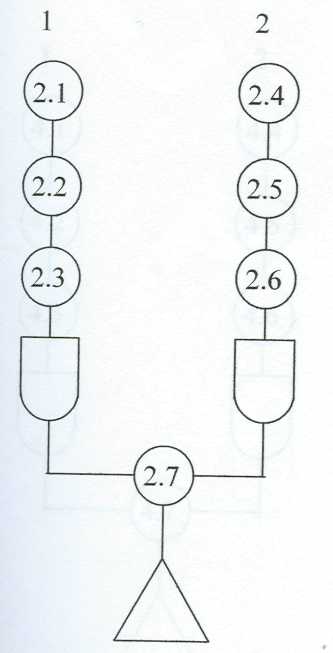 При кресленні функціонально - технологічної схеми виготовлення арматурного виробу необхідно додержуватись певних вимог. Геометричний розмір умовних позначень, які використовуються при створенні функціонально - технологічної схеми виготовлення арматурних виробів може бути довільний. Але розміри всіх елементів функціонально - технологічної схеми повинен бути взаємопов'язаний. Основним елементом, який визначає розміри всіх складових частин функціонально - технологічної схеми є розмір робочої операції. Всі інші складові частини схеми повинні бути пов'язані з розміром робочої операції.На мал. 2 наведено схема побудови всіх складових елементів функціонально - технологічної схеми. а)робоча операція.Розмір визначається виходячи із наявного формату листа, який 
використовується.    умовне позначення робочої операціїб)контрольна операція.Розмір контрольної операції контрольної операції визначається квадратом, який описаний навколо умовного позначення робочої операції.умовне позначення контрольної операціїв) транспортна операція.Розмір транспортної операції визначається поєднанням квадрата, який описаний навколо робочої операції і рівностороннього трикутника, який описаний навколо робочої операції.  умовне позначення транспортної операціїг) оперативне зберігання матеріалу або позначення напівфабрикату.Розмір знаку позначення оперативного зберігання матеріалу або позначення напівфабрикату визначається поєднанням квадрату, який описаний навколо робочої операції і півкола з розмірами робочої операції. умовне позначення оперативного зберігання 
                                        матеріалу або позначення напівфабрикатуд)функціональний зв'язок.Розмір знаку функціонального зв'язку визначається діаметром робочої операції.___________ умовне позначення функціонального зв'язку між операціями е) Комбінована операція - поопераційний контроль, який здійснюється при виконанні робочої операції  Розмір знаку комбінованої операції визначається квадратом, який описано навколо умовного позначення робочої операції. умовне позначення комбінованої операції - поопераційний контроль, 
який   здійснюється при виконанні робочої операціїж) знак завершення технологічного процесу виготовлення арматурного виробу, або знак готової продукції.    Розмір знаку завершення технологічного процесу виготовлення арматурного виробу, або знаку готової продукції визначається рівностороннім трикутником, який описано навколо знаку робочої операції.                     умовне позначення знаку завершення всіх технологічних 
операцій по виготовленню заданого арматурного виробу8. Визначення параметрів технологічних операцій при виготовленню арматурних виробів; (таблиця)Визначення параметрів технологічних операцій при виготовленню арматурних виробів  проводиться на основі аналізу властивостей арматурних сталей і результати заносяться в  табл. 4.Таблиця 4Параметри технологічних операцій при виготовленні арматурних виробів9. Призначення контрольних операцій при виготовленні арматурних виробів; (таблиця)Призначення контрольних  операцій при виготовленню арматурних виробів  проводиться на основі розділення контролю на поопераційний і періодичний. Контрольовані параметри поопераційного контролю заносяться в  табл. 4, контрольовані параметри періодичного контролю заносяться в табл.5.Таблиця 4Параметри поопераційного контролюТаблиця 5Параметри періодичного контролюЛітератураПідручники: 1.  Русанова Н.Г., Пальчик П.П., Рижанкова Л.М. -  Технологія
     Бетонних і залізобетонних конструкцій. Частина  2.
     Виготовлення залізобетонних конструкцій – К., Вища школа, 1994 р.Методичні роботи: 1. Методичні вказівки до розробки технологічних схем  для студентів  спеціальності 7.092104  «Технологія будівельних конструкцій, виробів і
       матеріалів»     МО України КНУБіА 2019 р., П.П.Пальчик2. Методичні вказівки до курсового проекту  для студентів 
       спеціальності 7.092104  «Технологія будівельних конструкцій, виробів   
     і  матеріалів»     МО України КНУБіА 2020р., П.П.ПальчикІнформаційні ресурси:1. https://org2.knuba.edu.ua/course/view.php?id=1069Навчально−методичне виданняОСНОВИ ВИРОБНИЦТВА ЗБК і МЗБКМетодичні вказівкидо виконання лабораторних робітдля студентів, які навчаються за спеціальністю192 «Будівництво та цивільна інженерія»спеціалізація «Технологія будівельних конструкцій, виробів і матеріалів»Укладач: ПАЛЬЧИК  Петро ПетровичКиїв 2022Тип базового виробуСхема розміщення арматурного цеха 
при річному випуску ЗБК в тис.м3 Схема розміщення арматурного цеха 
при річному випуску ЗБК в тис.м3 Схема розміщення арматурного цеха 
при річному випуску ЗБК в тис.м3 Схема розміщення арматурного цеха 
при річному випуску ЗБК в тис.м3 Схема розміщення арматурного цеха 
при річному випуску ЗБК в тис.м3 Схема розміщення арматурного цеха 
при річному випуску ЗБК в тис.м3 Тип базового виробув кінці 2-х 
формувальних 
прогонівв кінці 2-х 
формувальних 
прогонівв торці 3-х 
формувальних 
прогонівв торці 3-х 
формувальних 
прогонівв крайньому
прогонів крайньому
прогоніТип базового виробу506070757075Плити перекриттів  багато порожнинні123456Плити перекриттів реберні78     9101112Панелі зовнішні стінові131415161718Панелі внутрішні стінові192021222324№
п/пМарка
 арматурного
виробуКількість,
шт.Схема
арматурного
виробуФункціональне
призначення1С-144сітка2С-28; С-30;
С-11;3сітки3К-168каркас4МП-4/6-124монтажна
петля5ОС-811окремий стержень№п/пКлас арматури /марка арматурної
сталіДіаметр арматури /
товщина арматурного прокатуМарка арматурних виробів, в яких
використовується
арматураДжерело
інформації,
сторінка
123451А240С*
(А-І)4;
8;16;С-18; С-24;К-16; МП-36-24КРобочі креслення
№24
стр.16,17,24;2А800
(А-V)24;ОС-4Робочі креслення
№24
стр.38;3Вр-ІІ6ОС-18Робочі креслення
№24
стр.11;4Ст.34ЗД-16Робочі креслення
№24
стр.14;НазваМарки,кількість на комплект,шт..ЕскізСпецифікаціяСпецифікаціяСпецифікаціяСпецифікаціяСпецифікаціяВибірка сталіВибірка сталіВибірка сталіВибірка сталіНазваМарки,кількість на комплект,шт..Ескіз№позиціїДіаметр,ммКлас Довжина,ммКількість,шт.Діаметр,ммКлас∑ L,М∑G,КГ123456789101112КаркасплоскийКВ-16КаркасплоскийКВ-1615В-І261025В-І5,80,8КаркасплоскийКВ-1624В-І15064В-І0,90,1Каркас
просторовийПКВ-51Каркас
просторовийПКВ-51110А-ІІІ2000610А-ІІІ12,07,4Каркас
просторовийПКВ-5125В-І1000145В-І14,01,4№п/пНазва операціїУмовне позначення
операціїОпис функціонального призначення
операції1Робоча операціяВиконання робіт, які пов’язані з зміною форми, розмірів,
кількості, маси  і т.п. арматурної сталі2Контрольна операціяВиконання робіт, які пов’язані з визначенням параметрів, часу
виконання та інших технічних характеристик робочих і
 транспортних    операцій3Транспортна операціяОперація, яка пов’язана з переміщенням вихідних матеріалів, напівфабрикатів,готових виробів без зміни їх форми, розмірів та інших технічних характеристик4Комбінована операціяОперація, в який визначення технічних характеристик робочої операції, провадиться безпосередньо під час виконання останньої4Функціональних зв'язок___________Поєднання операцій в певній послідовності, яка визначається
 технологічною спорідненостю5Оперативний простій або знак напівфабрикатуЗнак завершення технологічних операцій, які пов’язані з виготовленням складових частин об’ємних арматурних каркасів, або завершенням підготовчих операцій6Знак готової продукціїЗнак завершення всіх технологічних операцій по виготовленню заданого 
арматурного виробу7Код операції1.1.Перша цифра позначає №  технологічної схеми; друга цифра позначає порядковий № операції в межах однієї технологічної схеми№схемиНазва
арматурного
виробуКод 
операціїНазваОпераціїФізична 
характеристика
операціїФізична 
характеристика
операціїГеометрична
характеристика
операції
(довжина складових частин
арматурних виробів)№схемиНазва
арматурного
виробуКод 
операціїНазваОпераціїДіаметр арматурного прокату товщина сталевого
листа, № кутика,
швелера та інш.клас, марка
арматурного
прокату, Геометрична
характеристика
операції
(довжина складових частин
арматурних виробів)2КВ-12.1.Розмотування5В-І-2КВ-12.2.Правлення 5В-І-2КВ-12.3.Різання 5В-ІL = 26102КВ-12.4.Розмотування4В-І-2КВ-12.5.Правлення4В-І-2КВ-12.6.Різання 4В.-ІL = 1502КВ-12.7.Контактно-
точкове
зварювання4 і 5В-І-№
п/п№
операціїНайменування
операціїФізичні 
характеристики
операціїГеометричні 
характеристики
операціїКількісна 
характеристика
операції12345613.1.Розмотування10А-ІІІ--23.2.Правлення10А-ІІІ--33.3.Різання10А-ІІІ500мм2 шт.43.4.Гнуття10А-ІІІ500мм3 рази53.5.Різання10А-ІІІ160мм1 раз№
п/п№
операціїНазва 
операціїКонтрольований
параметр Допустимі
відхиленняХто
контролює123456№
п/п№
операціїНазва
операціїКонтрольований
параметрДопустимі
відхиленняПеріодичність
контролюХто
контролює1234567